DOHODA O DOČASNÉM PŘIDĚLENÍ ZAMĚSTNANCEZaměstnavatel, který dočasně přiděluje (dále jen "zaměstnavatel") SILKO s.r.o., Kosovská 5275/16a, 586 01 Jihlava, IČ: 60755075, DIČ: CZ60755075, zápis v OR u KS v Brně, oddíl C, vložka 19634 azaměstnavatel, ke kterému je zaměstnanec přidělován (dále jen "uživatel') Krajská správa a údržba silnic Vysočiny p-o., výrobní oddělení Jihlava, Kosovská 1122/16, 586 01 Jihlava, IČ: 0090450 uzavírají následující dohodu o dočasném přidělení zaměstnance k uživateli:I.Zaměstnanec XXXXXXXXXXXXXXXXXXXXXXXXXXXXXXXXXXXXXXXXXXXXXXXXXXXXX .státní občanství ČR, (dále jen "zaměstnanec') bude na základě dohody o dočastném přidělení k výkonu práce k jiné právnické osobě ze dne 30.10.2003 dočasně přidělen k výkonu práce k uživateli.13. 11. 20171. Zaměstnanec bude u uživatele vykonávat práci řidič a silniční dělník od 	2017do 31. 03. 2018. Doba může být zkrácena nebo prodloužena dle písemné dohody zaměstnavatele a uživatele.2. Místem výkonu práce: Jihlava, Kosovská 1122/16.Zaměstnanec splňuje odbornou i zdravotní způsobilost pro tento druh práceZaměstnanec bude vykonávat práci s měsíční základní hrubou mzdou (platem) v částce 18 500,- Kč. Tato mzda bude navýšena o příplatky dle Zákoníku práce a nároku na stravné. Jde o plat (mzdu), který je poskytován u uživatele srovnatelným zaměstnancům, kteří vykonávají stejnou práci jako dočasně přidělený zaměstnanec. Při sjednání mzdy (platu) bylo přihlédnuto ke kvalifikaci a délce odborné praxe u zaměstnavatele.586 01 Jihlava		 silniční práce	Zápis vORu KOS v Brně Oddíl C, vložka 19634Zaměstnavatel a uživatel jsou povinni zabezpečit, aby pracovní a mzdové podmínky dočasně přiděleného zaměstnance nebyly horší, než jsou nebo by byly podmínky srovnatelného zaměstnance. Pokud jsou po dobu výkonu práce pro uživatele pracovní nebo mzdové podmínky dočasně přiděleného zaměstnance horší, je zaměstnavatel povinen, na žádost dočasně přiděleného zaměstnance, popřípadě, pokud tuto skutečnost zjistí jinak, i bez žádosti zajistit rovné zacházení. Dočasně přidělený zaměstnanec má právo se domáhat u zaměstnavatele uspokojení nároků, které mu z toho vznikly. Zaměstnavatel bude rozdílovou částku fakturovat uživateli jako ušlou mzdu přiděleného zaměstnance.Ukládat zaměstnanci pracovní úkoly, řídit a kontrolovat jejich plnění, zajišťovat bezpečnost a ochranu zdraví při práci jménem zaměstnavatele, je za uživatele KSÚSV, výrobní oddělení Jihlava.vedoucí výrobního oddělení pan Húbelbauer Zdeněk vedoucí cestmistrovství pan Veleba MilanUživatel nesmí vůči dočasně přidělenému zaměstnanci činit právní úkony jménem zaměstnavatele, který zaměstnance dočasně přidělí.IV.Dočasné přidělení končí nejčastěji uplynutím doby, na kterou bylo sjednáno. Je však možné ukončit je i předčasně písemnou dohodou smluvních stran z jakéhokoliv důvodu nebo bez uvedení důvodu s 15denní výpovědní dobou, která začíná běžet dnem, v němž byla písemná výpověď doručena druhé smluvní straně. Bez výpovědní lhůty lze předčasně ukončit dohodu pouze ze zdravotních důvodů zaměstnance, které budou prokázané lékařským posudkem. Při nutnosti uživatele lze dočasné přidělení i prodloužit po vzájemné písemné dohodě zaměstnavatele s uživatelem.V.1. Zaměstnavatel odpovídá uživateli za škodu, kterou mu způsobil zaměstnanec porušením povinností při plnění pracovních úkolů nebo v přímé souvislosti s ním. Při stanovení výše náhrady škody se postupuje v souladu s příslušnými ustanoveními zák. č. 262/2006 Sb., zákoníku práce v platném znění.VI.Zaměstnavatel se zavazuje uživateli:Dočasně přidělenému zaměstnanci poskytne veškeré pracovněprávní nároky, jak vyplývají ze zákoníku práce a dalších pracovněprávních předpisů. Ve výplatních termínech 10. každého následujícího měsíce mu bude poskytovat mzdu, v případě splnění podmínek poskytne dovolenou na zotavenou v rozsahu Zákoníku práce, náhradu škody, která mu případně vznikne při plnění pracovních úkolů nebo v přímé souvislosti s ním.Dočasně přidělenému zaměstnanci poskytne před nástupem k dočasnému přidělení, vlastní potřebné osobní ochranné pracovní pomůcky (dále jen OOPP). Zaměstnanec musí k výkonu práce mít platnou lékařskou prohlídku a školení BOZP a PO.Kosovská 5275/16a 586 01 Jihlava Zápis v OR u KOS v Brně Oddíl C, vložka 19634VII.Uživatel se zavazuje zaměstnavateli: 1. Uhradit v rámci následného regresu náhradu škody, která zaměstnanci vznikla při plnění pracovních úkolů nebo v přímé souvislosti s ním, pokud je dána odpovědnost uživatele dle obchodního zákoníku.2. Uhradit zaměstnavateli částku, kterou odvedl za zaměstnance na důchodové pojištění a příspěvek na státní politiku zaměstnanosti a na zdravotní pojištění.Uhradit mzdu, kterou zeměstnavatel poskytl zaměstnanci, včetně pracovní neschopnosti a poměrné části dovolené.Veškeré úhrady budou provedeny bezhotovostně na základě vystavené faktury (refundace mzdy ).V Jihlavě, dne :	09. 11. 2017XXXXXXXXXXXXXX - výrobní náměstek KSÚSV	SILKO 9.r.o.	Kosovská 5275/16a, 586 01 JIHLAVA
Tel.: 567 306 905
IČ: 60755075, DIČ: CZ60755075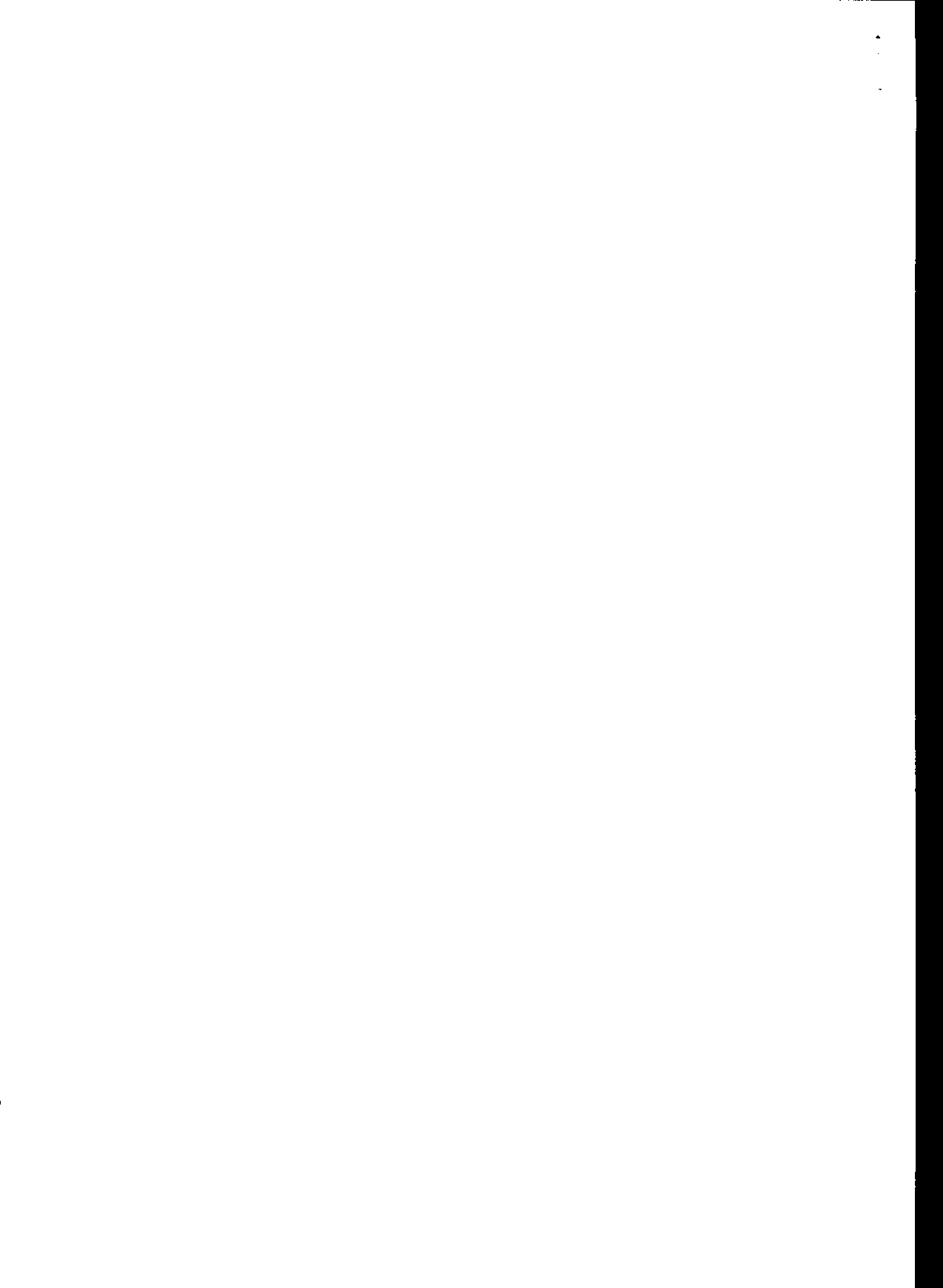 